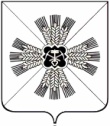 РОССИЙСКАЯ ФЕДЕРАЦИЯКЕМЕРОВСКАЯ ОБЛАСТЬПРОМЫШЛЕННОВСКИЙ МУНИЦИПАЛЬНЫЙ РАЙОНАДМИНИСТРАЦИЯ ПРОМЫШЛЕННОВСКОГО МУНИЦИПАЛЬНОГО РАЙОНАПОСТАНОВЛЕНИЕОт 14.10.2011 1331-пО внесении изменений в постановление администрации Промышленновского муниципального района от 21.03.2011 361-п «Об утверждении положения об оплате труда работников муниципальных учреждений социального обслуживания населения Промышленновского муниципального района»В целях совершенствования системы оплаты труда и повышения уровня заработной платы работников муниципальных учреждений социального обслуживания населения Промышленновского муниципального района и в соответствии с постановлением Коллегии Администрации Кемеровской области от 16.12.2010 №551. «О введении новых систем оплаты труда работников государственных учреждений Кемеровской области», постановлением Коллегии Администрации Кемеровской области от 24.03.2011 119 «Об оплате труда работников государственных учреждений социального обслуживания населения Кемеровской области», постановлением Коллегии Администрации Кемеровской области от 05.10.2011 457 «О внесении изменений в постановление Коллегии Администрации Кемеровской области от 24.03.2011 119 «Об оплате труда работников государственных учреждений социального обслуживания населения Кемеровской области» администрация Промышленновского муниципального района постановляет:1.Внести в Положение об оплате труда работников муниципальных учреждений социального обслуживания населения Промышленновского муниципального района, утвержденное постановлением администрации Промышленновского муниципального района от 21.03.2011 361-п «Об утверждении Положения об оплате труда работников муниципальных учреждений социального обслуживания населения Промышленновского муниципального района» (далее - Положение), следующие изменения:1.1.В пункте 3.2:1.1.1. В подпункте 3.2.8: в абзаце первом слова «с учетом повышающих коэффициентов, предусмотренных пунктами 2.6 и 2.7» заменить словами «с учетом повышающего коэффициента, предусмотренного пунктом 2.7»; в абзаце четвертом слова «устанавливается без начисления районного       коэффициента и» исключить.1.1.2. В подпункте 3.2.12 после слов «Отличник социально-трудовой сферы» дополнить словами «, «Отличник здравоохранения».1.2. В пункте 4.6:абзац второй после слов «Отличник социально-трудовой сферы» дополнить словами «, «Отличник здравоохранения». в абзаце третьем слова «персональной квалификационной надбавки надбавка устанавливается» заменить словами «стимулирующей выплаты выплата устанавливается».1.3. Абзацы 2 и 3 пункта 5.2 после слов «оклада» дополнить словами «(должностного оклада)».1.4. В абзаце первом пункта 5.3 цифры «2.6,» исключить.1.5. В подпункте 5.5.1: в абзаце третьем слова «предусмотренных пунктами 2.6, 2.7» заменить словами «предусмотренных пунктом 2.7».в абзаце десятом слово «надбавка» заменить словом «выплата».1.6. В сноске к таблице «Размеры должностных окладов с учетом повышающих коэффициентов по общеотраслевым профессиям рабочих, не указанным в едином тарифно-квалификационном справочнике работ и профессий рабочих» приложения 1 к Положению слово «надбавка» заменить словом «выплата».1.7. В порядке проведения тарификации работников учреждений социального обслуживания населения Кемеровской области приложения 3 к Положению: 1.7.1. В пункте 5 слово «надбавок» заменить словом «выплат».1.7.2. В пункте 8: слова «В формах тарификационного списка 1, 2 и 3» заменить словами «В формах №1, 2, 3 тарификационного списка работников»;по тексту слово «надбавки» заменить словом «выплаты».1.7.3. В форме 1 тарификационного списка работников в заголовке: графы 14 слово «надбавки» заменить словом «выплаты»;граф 16 и 17 слово «надбавка» заменить словом «выплата».1.7.4. В форме 2 тарификационного списка работников в заголовке:графы 14 слово «надбавки» заменить словом «выплаты»;граф 16,17 и 18 слово «надбавка» заменить словом «выплата».1.7.5. В форме 3 тарификационного списка работников в заголовке:графы 14 слово «надбавки» заменить словом «выплаты»;граф 16 и 17 слово «надбавка» заменить словом «выплата».1.8. В порядке исчисления стажа непрерывной работы, дающего право на установление выплаты за непрерывный стаж работы, приложения 6 к Положению:в абзаце втором подпункта 1.1, абзаце первом подпункта 1.3 и пункте 3 слово «надбавки» заменить словом «выплаты»;в подпункте 2.7 слово «Надбавки» заменить словом «Выплаты».2. Организационному отделу администрации Промышленновского муниципального района (О.Н. Прудникова) обнародовать настоящее постановление в сети Интернет на официальном сайте администрации Промышленновского муниципального района.3. Контроль за исполнением настоящего постановления возложить на заместителя Главы района по экономике О.А. Игину и заместителя Главы района по социальным вопросам С.А. Федарюк.4. Постановление вступает в силу со дня подписания и распространяет свое действие на правоотношения, возникшие с 01.10.2011. Глава района А.И. Шмидт 